www.czechstepbystep.czKrátké české zprávy: Vysokoškolské koleje plně obsazené
Před poslechem: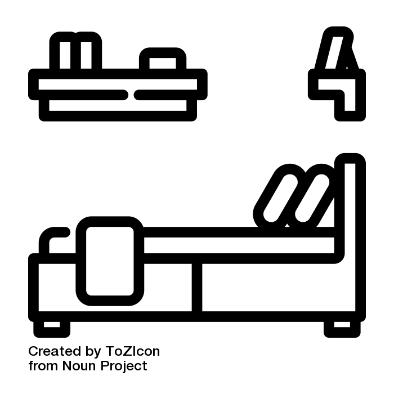 1. Povídejte si.1. Znáte někoho, kdo studuje na vysoké škole?2. Co si myslíte o bydlení na kolejích?………………………………………………………................Při poslechu:2. Označte, co je/není pravda.1. Výuka na většině vysokých škol nezačíná v září.		ANO/NE2. Na českých vysokých školách studujou jen Češi.		ANO/NE3. Na kolejích UK už nezbývá moc místa.			ANO/NE4. V ostatních českých městech je situace lepší.			ANO/NE5. Letos se o ubytování zajímají víc i zahraniční studenti.	ANO/NE……………………………………………………………………………………..Po poslechu:3. Doplňte slova do textu. Jedno slovo nebudete potřebovat.  ▲ zahraniční▲ lůžek ▲ výuka ▲ kupuje ▲prezenčně ▲ nabízí ▲ dalších Vysokoškolské koleje plně obsazenéBěhem září začíná (1.) ………………………i na většině vysokých škol. Do univerzitních měst se vracejí čeští i (2.) ………………………studenti.  Univerzita Karlova v Praze (3.) ……………………… celkem 11 000 (4.) ………………………, obsazeno je už skoro 100 procent. Podobná situace je i v (5.) ………………………českých městech. Proti minulému roku se o ubytování na kolejích zajímají víc i cizinci. Všichni doufají, že letošní výuka bude probíhat (6.) ………………………..